09 января 2023 годалегкоатлетический манеж ОЦ им. бр. Знаменских,г. Москва, ул. Стромынка, д.4, стр. 1Соревнования проводятся в соответствии с:Положением о межрегиональных и всероссийских официальных спортивных соревнованиях по легкой атлетике на 2023 год номер-код вида спорта: 0020001611Я (далее – Положение);Регламентами проведения всероссийских соревнований по легкой атлетике на 2023 год;Правилам вида спорта «Легкая атлетика», утвержденными приказом Министерства спорта Российской Федерации № 839 от 16.10.2019 г. (далее – Правила) с изменениями и дополнениями World Athletics от 01.11.2021 г.;Приказом Министерства спорта Российской Федерации от 08.07.2020 г. №497 «О проведении спортивных мероприятий на территории Российской Федерации»;Регламентом по организации и проведению официальных физкультурных и спортивных мероприятий на территории Российской Федерации в условиях сохранения рисков распространения COVID-19;Настоящим регламентом соревнований.ВОЗРАСТ УЧАСТНИКОВ, УСЛОВИЯ ДОПУСКАСоревнования личные, участвуют спортсмены субъектов РФ  – мужчины и женщины.ГЛАВНАЯ СУДЕЙСКАЯ КОЛЛЕГИЯ СОРЕВНОВАНИЙ (ГСК)РАБОТА МАНДАТНОЙ КОМИССИИ:К участию в соревнованиях допускаются спортсмены, заявленные от регионов, прошедшие медицинский осмотр и получившие разрешение врача. Заявки на соревнование принимаются только через единую информационно систему Всероссийской федерации легкой атлетики http://vfla.lsport.net/. Срок подачи заявок на соревнования до 5 января 2023 года 18.00 по Московскому времени.Комиссия по допуску участников и для подтверждения присланных заранее заявок и предоставления необходимых документов по заявке работает 9 января с 14:00 до 16:00 часов в легкоатлетическом манеже ОЦ имени братьев Знаменских, по адресу: ул. Стромынка, д.4, стр. 1, комната №7.Все спортсмены, тренеры и представители, обязаны до начала соревнований пройти образовательные антидопинговые онлайн курсы на официальном сайте РУСАДА и подгрузить сертификат в ЕИС ВФЛА.К соревнованиям допускаются спортсмены, тренеры и представители, имеющие справку, подтверждающую отрицательный результат на COVID-19, полученный методом ПЦР и собранный не ранее, чем за 48 часов до начала соревнования, либо действующий QR-код.Также обязательным условием допуска является предоставление в комиссию по допуску следующих документов:справки на COVID-19 / QR-кода;оригинала заявки команды субъекта РФ, установленного образца (обязательно) либо оригинала медицинской заявки (обязательно);оригинала договора о страховании на каждого участника (обязательно);копии сертификата о прохождении антидопингового курса на спортсмена (по требованию);копии сертификата о прохождении антидопингового курса на тренера(-ов) заявленного спортсмена (по требованию);оригинала полиса обязательного медицинского страхования (по требованию);оригинала классификационной зачетной книжки спортсмена (по требованию);оригинала паспорта (по требованию).Территориальная принадлежность спортсменов определяется в соответствии с Единой информационной системой и решением Комиссии по переходам.ПРЕДСТАРТОВАЯ ПОДГОТОВКА УЧАСТНИКОВОфициальная тренировка на соревновательной арене 08 января с 14:00 до 17:00. Предстартовая разминка проводится на местах под руководством рефери / старших судей по видам. Разминка участников во время соревнований проводится на финишной прямой трека, в центре трека и за пределами зон проведения соревнований по техническим видам под руководством и присмотром судей.СБОР И РЕГИСТРАЦИЯ УЧАСТНИКОВСбор и регистрация участников будет проводиться в районе выхода на летний стадион.Время регистрации (в минутах до начала вида):Выход участников от места регистрации к местам соревнований в технических видах осуществляется под руководством старшего судьи / рефери по виду, в беговых видах – под руководством помощника стартера.Уход участников с места соревнований без разрешения рефери запрещается.Участники, не явившиеся на регистрацию, к соревнованиям не допускаются.ТЕХНИЧЕСКИЕ УСЛОВИЯ ПРОВЕДЕНИЯ СОРЕВНОВАНИЙ.ЛИЧНЫЕ СНАРЯДЫЛичные снаряды спортсмен обязан сдать на проверку в службу оборудования (подтрибунное помещение манежа в центре трибуны) не позднее, чем за 2 часа до начала вида. Во время проведения соревнований не разрешается заменять снаряды.КВАЛИФИКАЦИОННЫЕ ПРОЦЕДУРЫ / ПОРЯДОК ПОДЪЕМА ВЫСОТПРОТЕСТЫ И АПЕЛЛЯЦИИВсе протесты и апелляции подаются в соответствии с Правилами – Правило 8 (146).Устный протест делается представителем / спортсменом сразу после объявления результата, вызвавшего протест. Письменная апелляция подается не позднее чем через 30 мин после официального объявления результата по данному виду. Протесты и апелляции, касающиеся права спортсменов участвовать в соревнованиях или его принадлежность к той или иной команде, подаются в аналогичном порядке в апелляционное жюри.ЦЕРЕМОНИАЛЫПобедитель и призеры соревнований обязаны самостоятельно явиться в наградной отдел.Участники, занявшие призовые места в каждом виде программы, награждаются медалями и дипломами..МЕДИЦИНСКОЕ ОБСЛУЖИВАНИЕМедицинское обслуживание соревнований обеспечивает привлеченный врачебный персонал. Медицинский персонал во время соревнований находиться за виражом в районе старта бега на 300 м.РАСПОЛОЖЕНИЕ СЛУЖБГЛАВНАЯ СУДЕЙСКАЯ КОЛЛЕГИЯ*- шрифт курсовом заменяется на актуальную информацию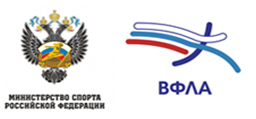 ТЕХНИЧЕСКИЙ РЕГЛАМЕНТКубок Москвы «Рождественский кубок» Версия от 16.12.2022 г.Технический делегат ВФЛА:Гайяр Гарифович Айнетдинов, ССВКГлавный судья:Игорь Геннадьевич Дашкин, ССВКГлавный секретарь:Татьяна Александровна Приходько, ССВКвидрегистрациярегистрациявыход в секторвидначалоокончаниевыход в секторбег30155барьерный бег301510длина/тройной402520высота402520шест805550толкание ядра402520Мужчины:прыжок в высотуФИНАЛ190,195,200,203,206,209,212,215, 218,221,224,226,228 далее по 2 смМужчины:прыжок с шестомФИНАЛ435,450,460,470,480,485,490,500 далее по 5 смЖенщины:прыжок в высотуФИНАЛ160, 165, 170, 175, 179, 182, 184, далее по 2 см.Женщины:прыжок с шестомФИНАЛ320,335, 350,365,375,385 далее по 5 смАпелляционное жюри:Апелляционное жюри:Председатель:Иванова Наталья Генадиевна, г. МоскваЧлен жюри:Бабаев Сергей Владимирович, г. МоскваЧлен жюри:Краснова Галина Борисовна, г. МоскваСекретариат:Второй этаж, комната №7.Оборудование:Подтрибунное помещениеНаграждение:В середине центральной трибуныРегистрация:В районе выхода на летний стадион.